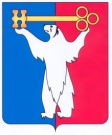 АДМИНИСТРАЦИЯ ГОРОДА НОРИЛЬСКАКРАСНОЯРСКОГО КРАЯПОСТАНОВЛЕНИЕ25.06.2020 	                                              г. Норильск                                             № 320О внесении изменения в постановление Администрации города Норильска от 15.10.2019 № 474 В соответствии с Порядком создания и деятельности муниципальных казенных учреждений муниципального образования город Норильск, утвержденным постановлением Администрации города Норильск от 24.12.2010 № 516,ПОСТАНОВЛЯЮ:1. Внести в Квалификационные требования для замещения должности директора муниципального казенного учреждения «Управление земельных и имущественных отношений», утвержденные постановлением Администрации города Норильска от 15.10.2019 № 474 (далее - Квалификационные требования), следующее изменение:1.1. Пункт 4 Квалификационных требований изложить в следующей редакции:«4. Требования к стажу работы: стаж работы по специальности, направлению подготовки, на руководящих должностях и (или) в соответствующей профилю учреждения отрасли не менее пяти лет.»2. Опубликовать настоящее постановление в газете «Заполярная правда» и разместить его на официальном сайте муниципального образования город Норильск.3. Настоящее постановление вступает в силу с даты его подписания и распространяет свое действие на правоотношения, возникшие с 19.05.2020.Глава города Норильска								   Р.В. Ахметчин